Organelles and Endomembrane System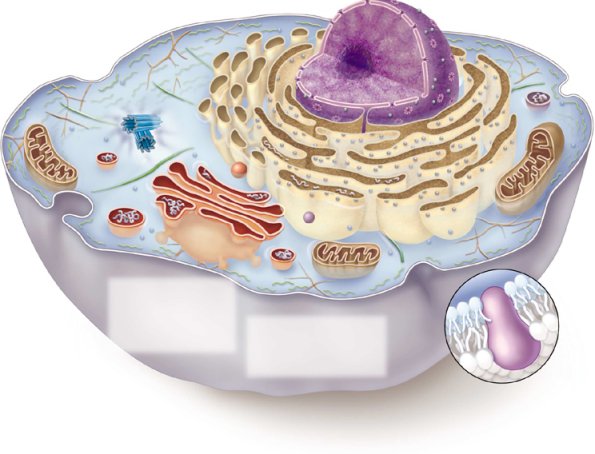 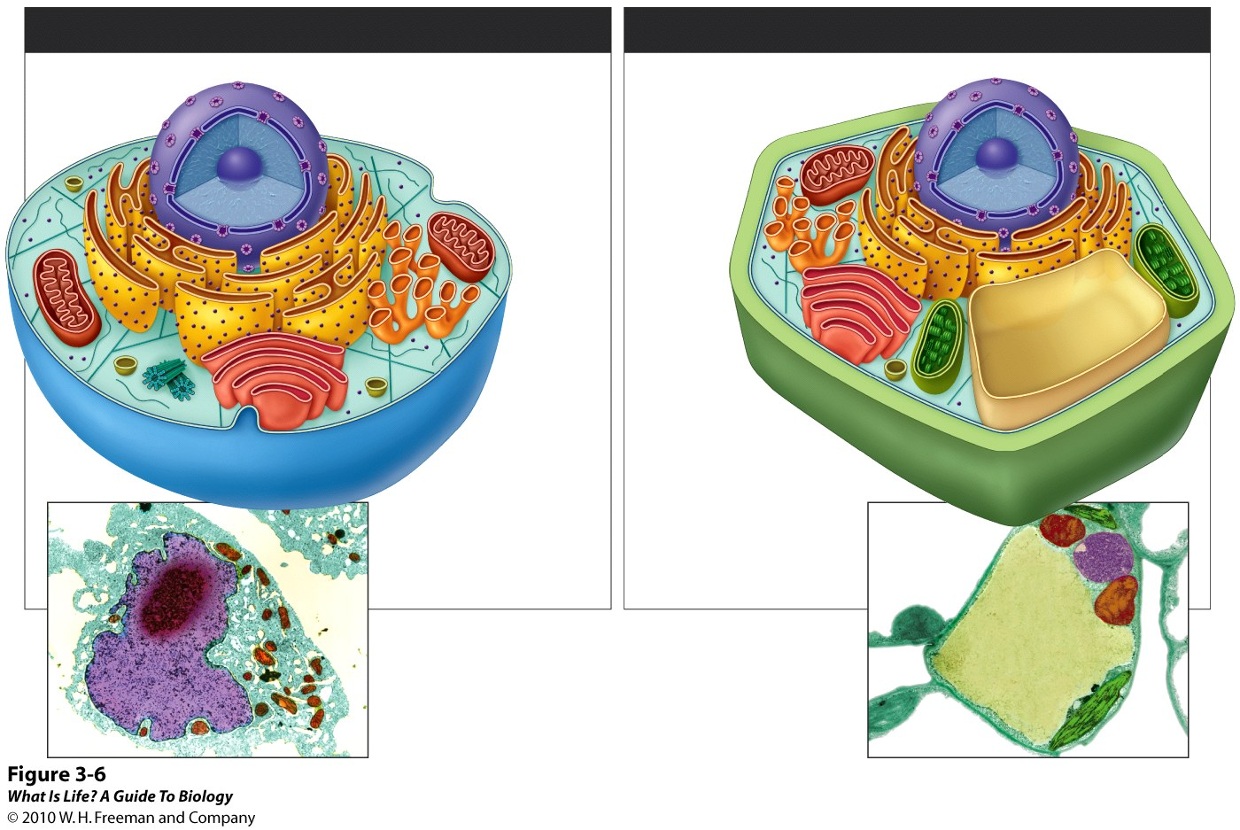 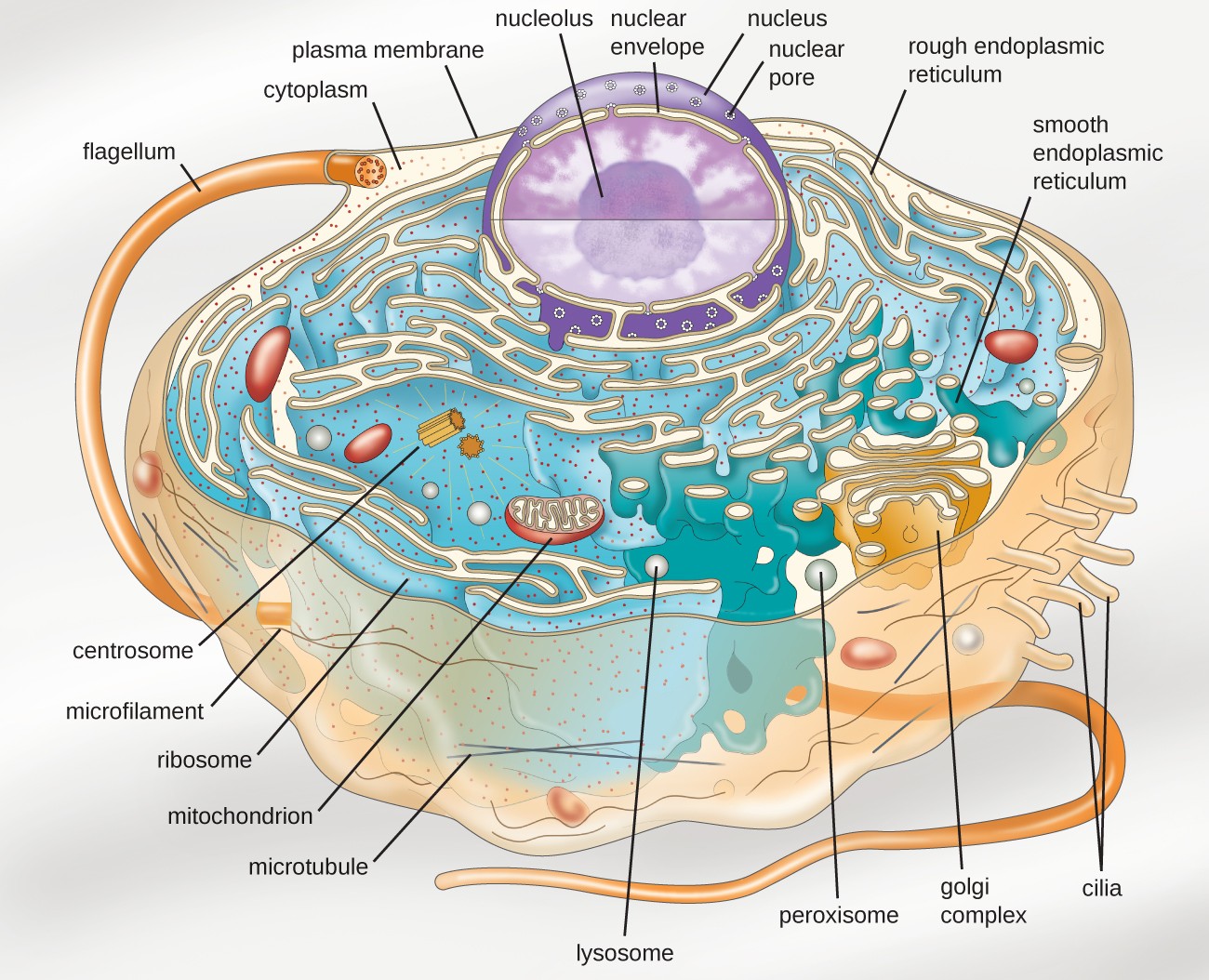 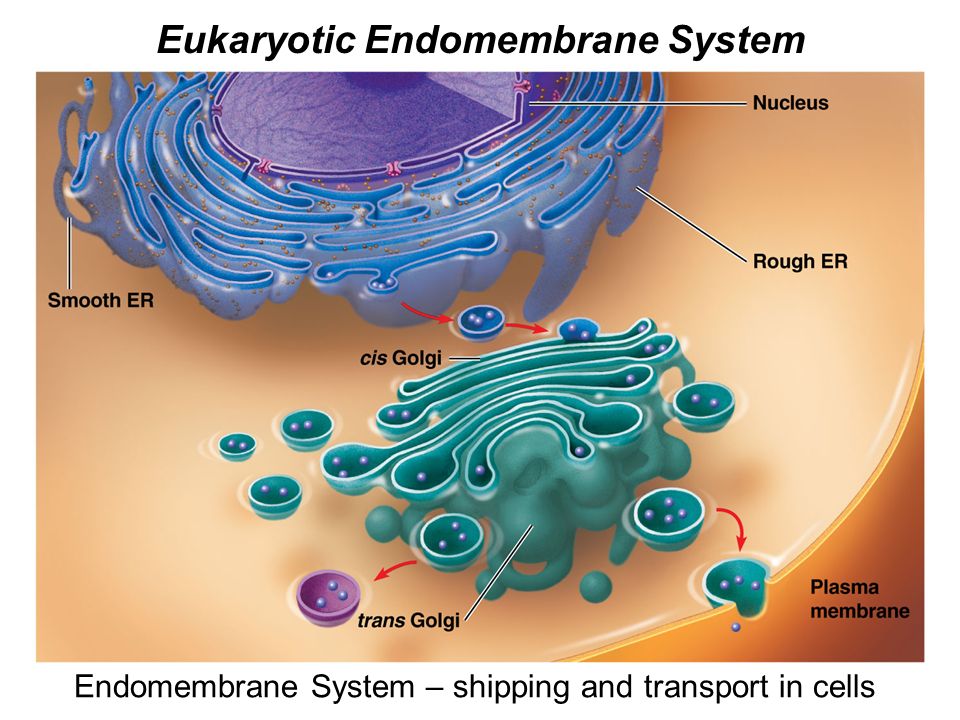 More Complex Endomembrane System pathway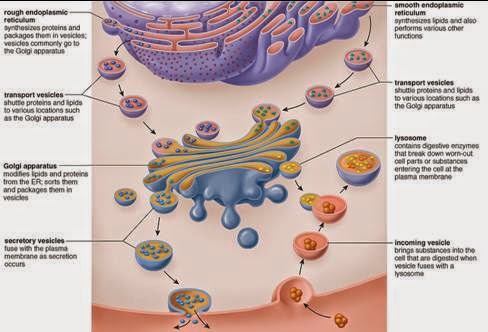 